	Памятка для родителей	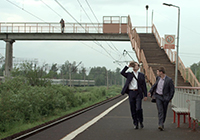             Уважаемые взрослые!   Соблюдайте сами и учите детей правилам безопасности на железнодорожном транспорте! Помните, что ваш личный пример является для них главным воспитательным моментом! Не оставляйте детей одних и не позволяйте им играть вблизи железнодорожных путей!  Это опасно для их жизни! Не проходите равнодушно мимо шалостей детей вблизи железной дороги. Это не место для игр. Правила безопасности при нахождении на железнодорожных путяхСамое главное:
• нельзя пересекать железнодорожные пути там, где это удобно или для сокращения время. 
• переходить и переезжать железнодорожные пути нужно только в специально отведенных для этого местах -  специально оборудованные пешеходные переходы, тоннели, мосты, железнодорожные переезды, путепроводы.
• если Вам приходится пересекать неохраняемый переезд, внимательно следите за сигналами, подаваемыми техническими средствами, убедитесь, что не видите приближающегося поезда.
 Запрещается:  
• проходить по железнодорожному переезду при запрещающем сигнале светофора переездной сигнализации независимо от положения и наличия шлагбаума
• никогда не переходите железнодорожные пути в местах стрелочных переводов. Поскользнувшись, можно застрять в тисках стрелки, которая перемещается непосредственно перед идущим поездом
• ходить по железнодорожным путям
• переходить и перебегать через железнодорожные пути перед близко идущим поездом, если расстояние до него менее 400 метров• переходить через путь сразу же после прохода поезда одного направления, не убедившись в отсутствии следования поезда встречного направления• на станциях и перегонах подлезать под вагоны и перелезать через автосцепки для прохода через путь Будьте внимательны, находясь на объектах железнодорожного транспорта, берегите свою жизнь и предупреждайте об опасности окружающих, особенно детей!ПАМЯТКА ДЛЯ ДЕТЕЙО безопасности на железнодорожном транспорте    Ребята! Выполняйте правила безопасности нахождения на железнодорожном транспорте! 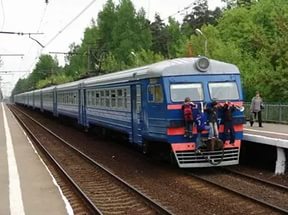    Берегите себя и своих друзей от несчастных случаев!   Помните о своей безопасности! Защитите себя сами! Берегите свою жизнь!В целях сохранения своей жизни никогда и ни при каких обстоятельствах:Не прыгайте с пассажирской платформы на пути   При переходе по пешеходному переходу снимайте наушники и капюшон, они могут помешать вам заметить приближающийся поезд.Для перехода через железнодорожные пути пользуйтесь пешеходными переходами, мостами, тоннелями. Сэкономите минуту-потеряете жизнь!При нахождении на железнодорожной платформе, не приближайтесь к ее краю, стойте за ограничительной линиейНе ходите по путям на станциях и перегонах! Железнодорожная колея-не место для прогулок!В ожидании поезда, находясь на платформе, не устраивайте игр и развлечений с выходом на железнодорожный путь!Входите и выходите из вагона только после полной остановки поезда, на ту сторону, где имеется посадочная платформа. Не запрыгивайте на подножки вагонов-это не геройство!Не катайтесь с откосов насыпей на лыжах и санках!Не подлезайте под вагоны стоящего состава. Поезд в любой момент может тронуться!Не влезайте на крыши вагонов. В контактной сети высокое напряжение. Не прикасайтесь к токоведущему оборудованию под вагонами пассажирских и электропоездов.